【交通アクセス】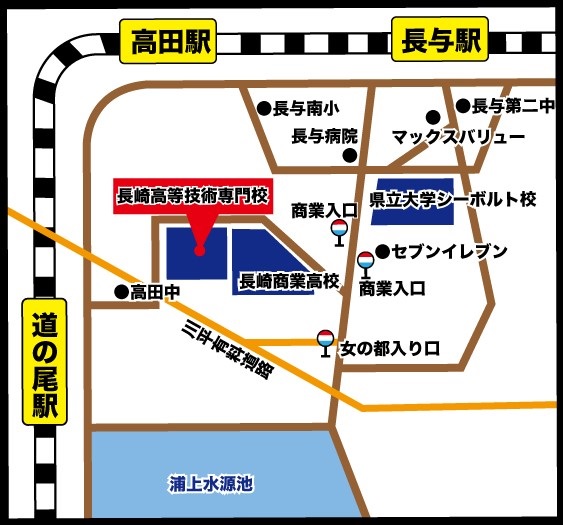 ○ 長崎バス・JR 長崎駅より長与ニュータウン行きで商業入口下車徒歩 10 分・JR 長与駅より長崎新地 (青葉台団地経由) 行きで 商業入口下車徒歩 10 分○県営バス・JR 長崎駅より女の都入口行きで女の都入口下車徒歩 20 分○JR・JR 道ノ尾駅より徒歩 30 分・JR 長与駅より徒歩 25 分長崎県立　長崎高等技術専門校〒851-2127　長崎県長与町高田郷547-21TEL 095-887-5671　FAX 095-813-5676URL http://www.pref.nagasaki.jp/section/na-kogi/